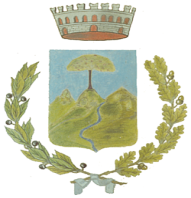 COMUNE DI PIOZZANOProvincia di PiacenzaCAP 29010 - Tel. 0523970114 – 0523970103 - Fax 0523970814 – Cod. Fisc. 00224310334e-mail comune.piozzano@sintranet.itCELEBRAZIONE MATRIMONIO CIVILE/UNIONE CIVILE A PIOZZANO.PAGAMENTO MEDIANTE:     BONIFICO BANCARIO           IBAN:  IT 53 Z 06230 65160 000030058154          CRÉDIT AGRICOLE- FILIALE DI AGAZZANO